Reverse engineering verpakkingAls reverse engineering ga ik een verpakking uit elkaar halen van een porsche miniatuur. 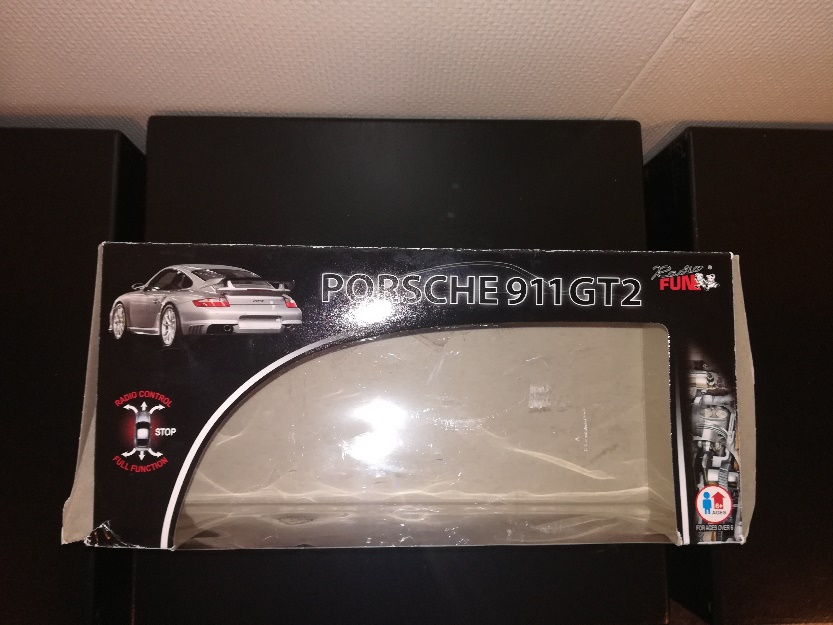 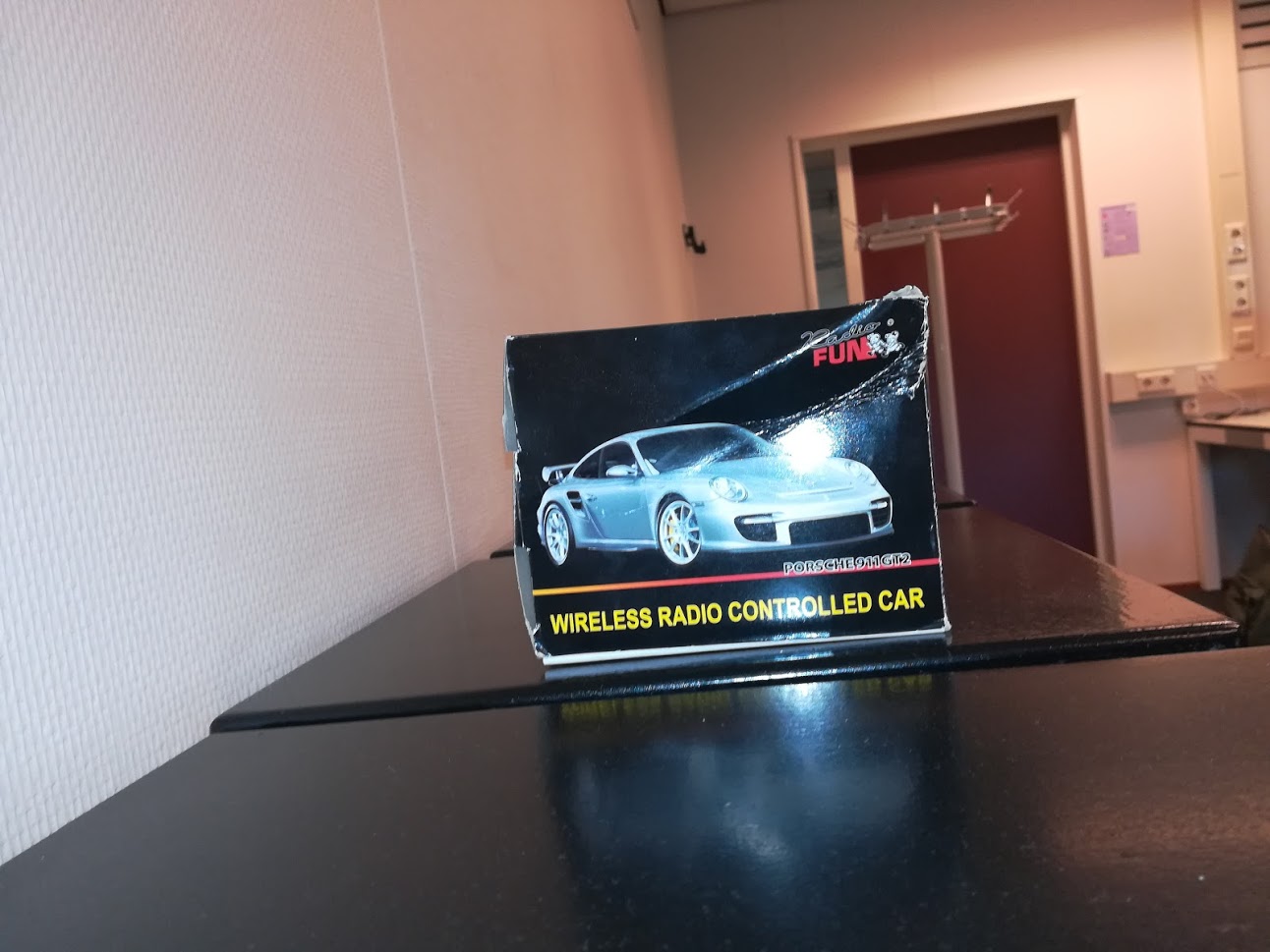 Bovenaanzicht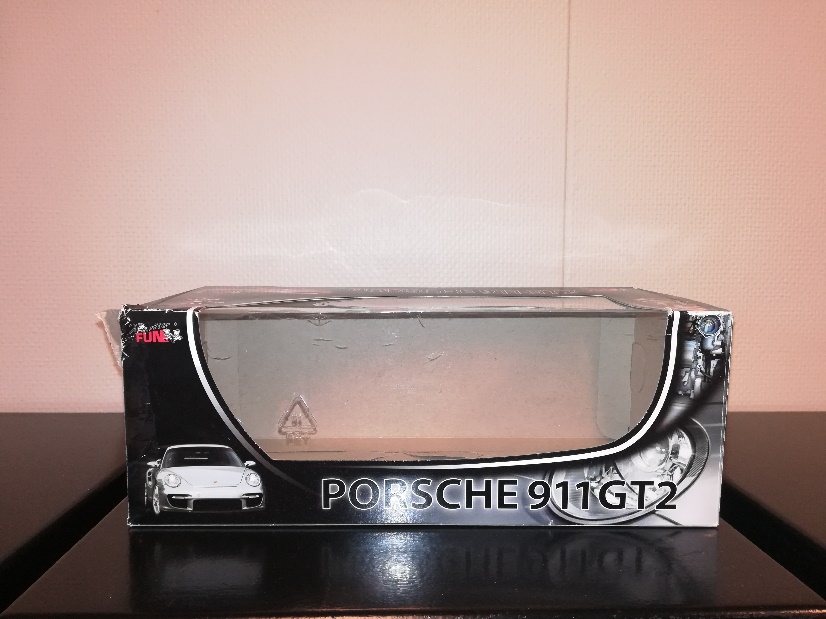 Vooraanzicht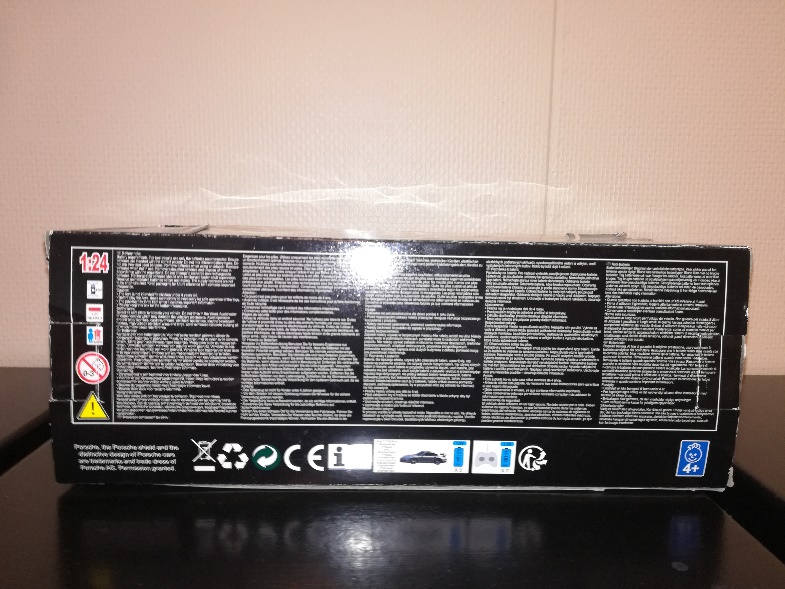 AchteraanzichtMet dit flapje maak je de verpakking dicht en open
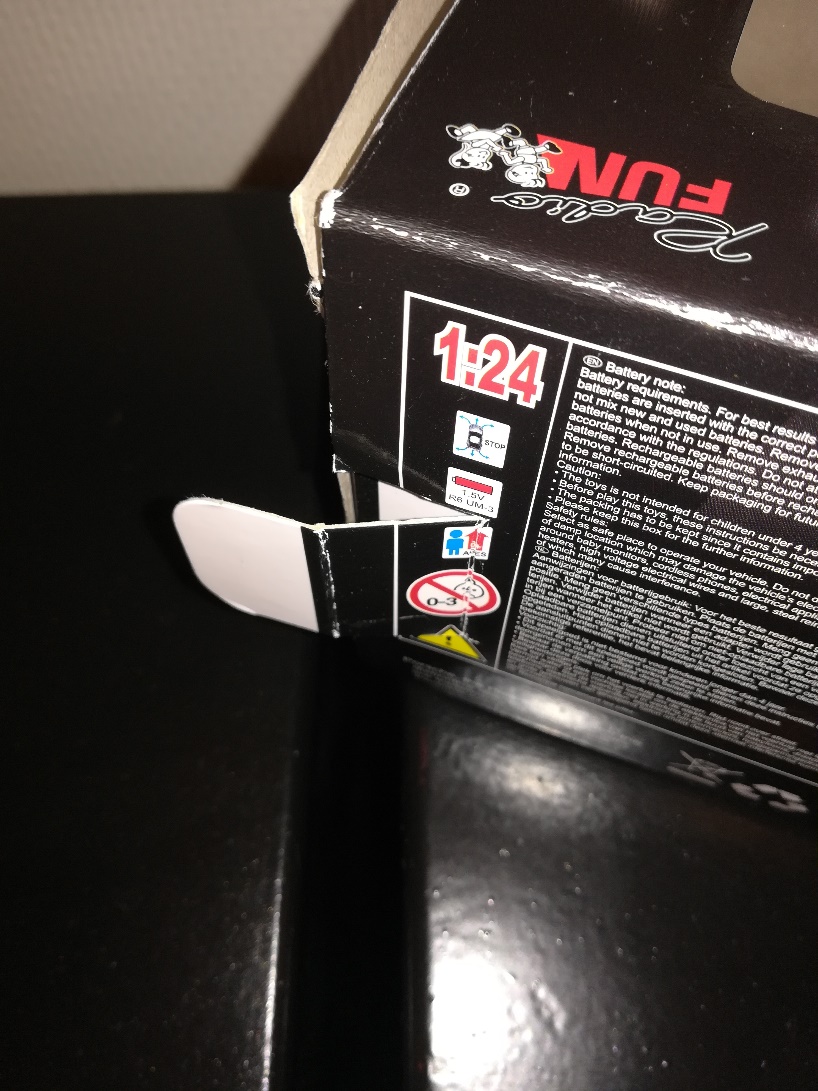 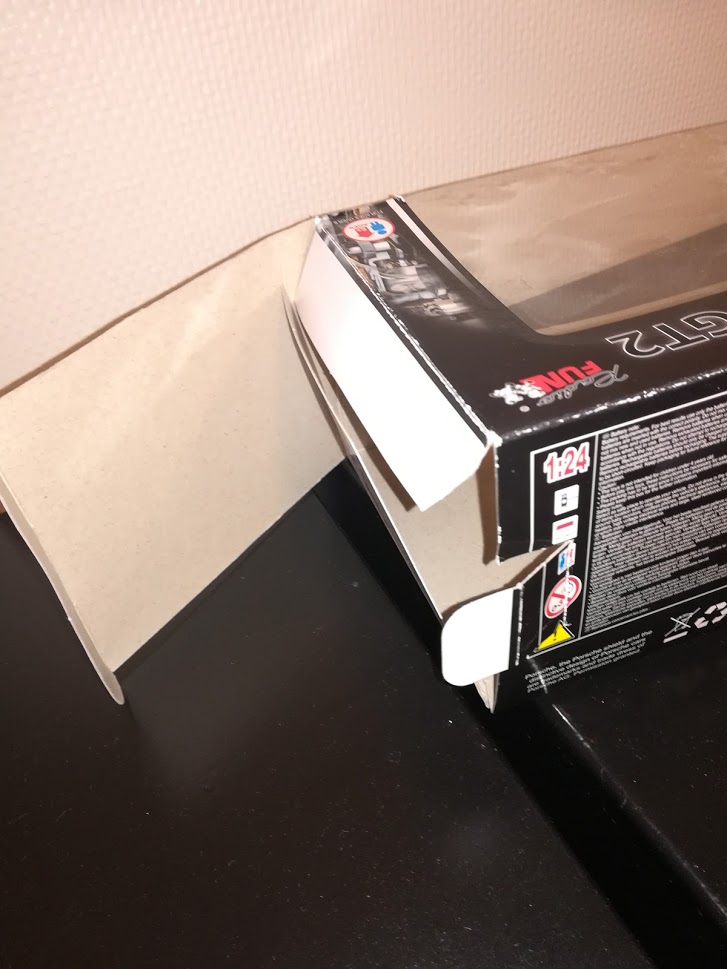 binnenkant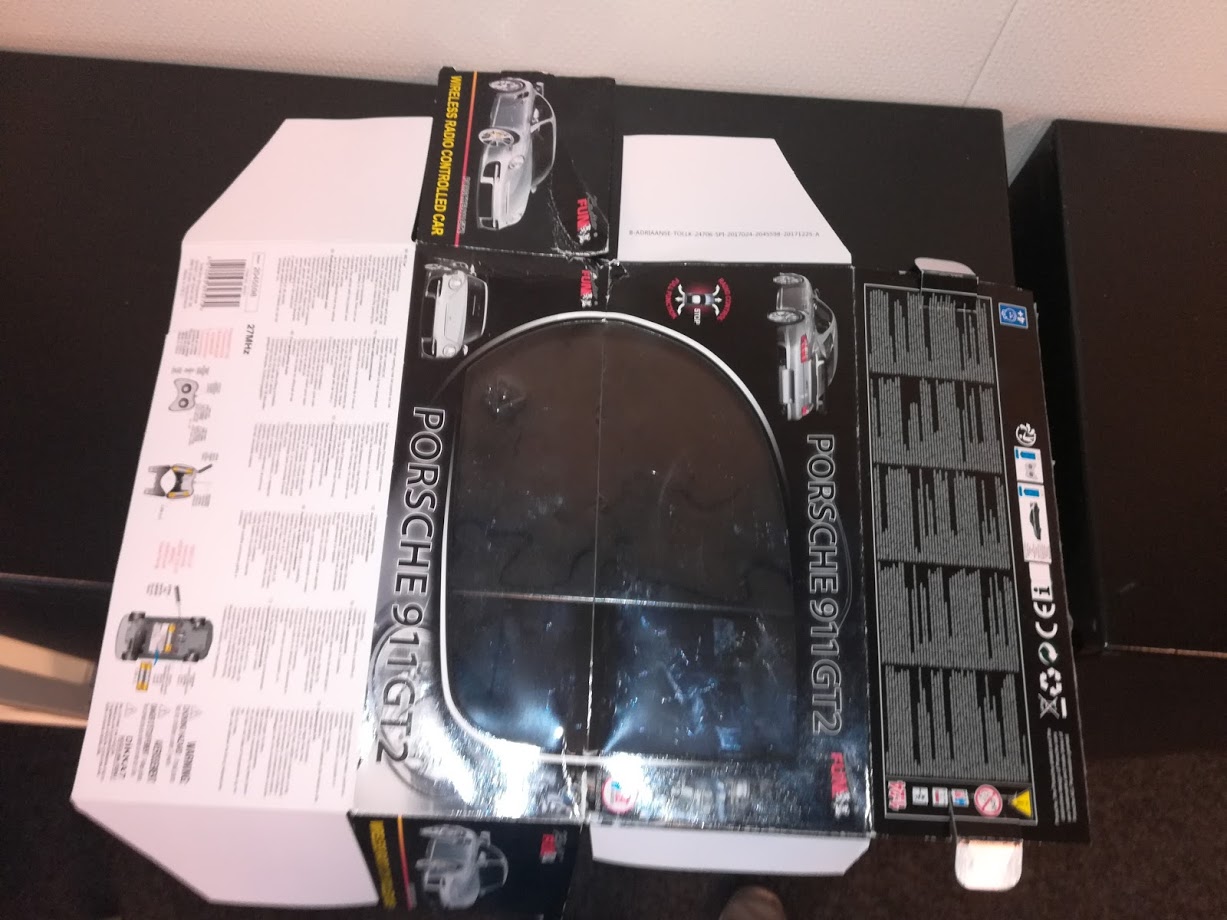 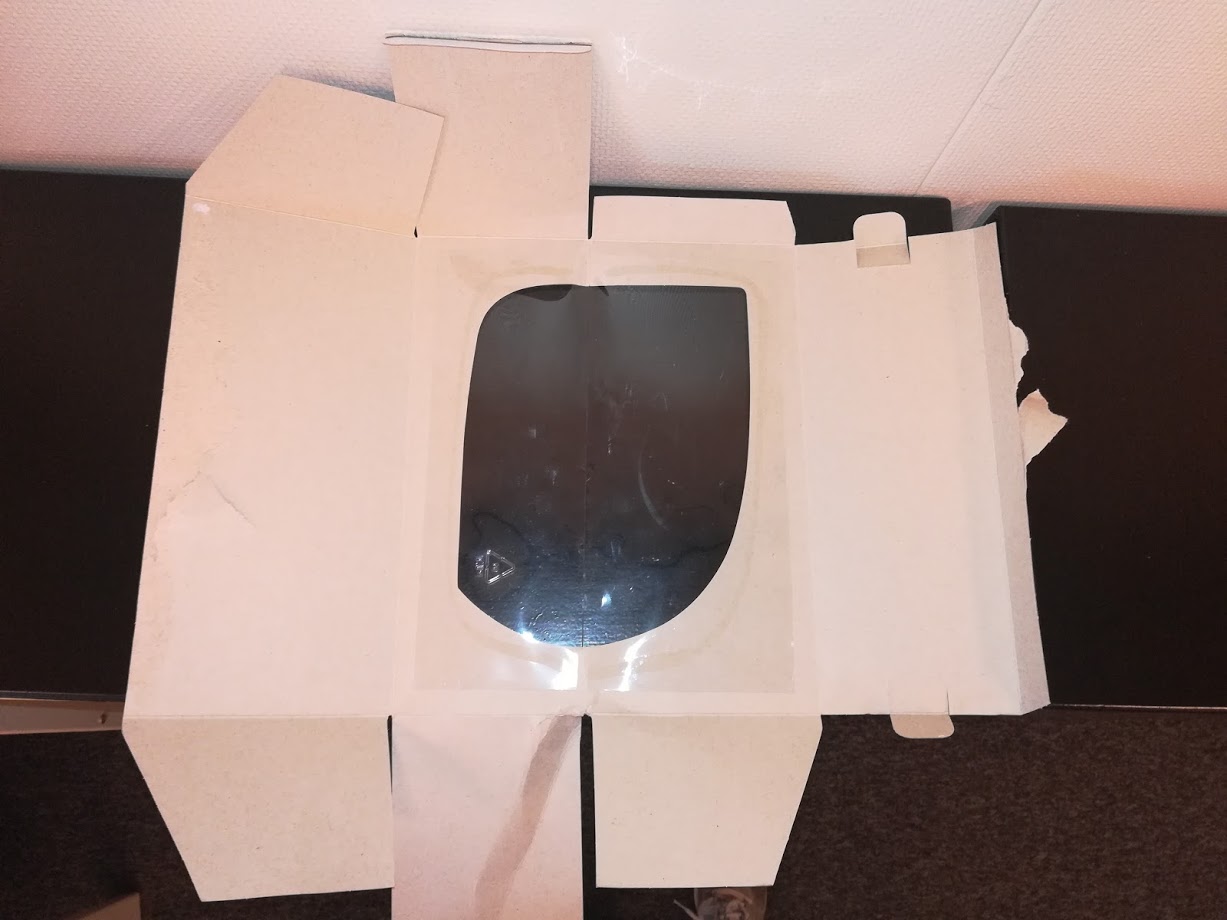 buitenkantDit is de uitslag voor de kartonnen verpakking. Hiermee wordt de verpakking eenvoudig in elkaar gezet.